Муниципальное  общеобразовательное  учреждение«Средняя  общеобразовательная школа»  с. КаменкаТурковского  района  Саратовской  областиКраеведческий исследовательский проект:«Наш край и война 1812 года»                                                                      Работу выполнила                                                          Фадина Наталья Сергеевна,                                                              ученица 11 класса МОУ «СОШ»                                                                с. Каменка Турковского района.                                                          Руководитель: Ионова А. Ю.,                                                                                  учитель русского языка и                                                                                    литературы МОУ «СОШ»  с. Каменка.                                                                                  Адрес школы: 412077, с. Каменка,                                                                                  Турковский район, ул. Ленина, д. 38.                                                                                  Телефон: 8 - 845 – 43- 2- 43 - 24.  2012г.   ГЕНЕРАЛАМ ДВЕНАДЦАТОГО ГОДА    Вы, чьи широкие шинели  Напоминали паруса,  Чьи шпоры весело звенели  И голоса.И чьи глаза, как бриллианты,  На сердце вырезали след –  Очаровательные франты  Минувших лет.Одним ожесточеньем воли  Вы брали сердце и скалу, -  Цари на каждом бранном поле  И на балу.Вас охраняла длань Господня  И сердце матери. Вчера –  Малютки-мальчики, сегодня –  Офицера. Вам все вершины были малы  И мягок – самый черствый хлеб,  О молодые генералы  Своих судеб!                                               Марина Цветаева  Введение.Свою работу я начала неслучайно со стихотворения М. Цветаевой «Генералам двенадцатого  года», так как в нём, на мой взгляд,  раскрыта трагическая судьба «очаровательных франтов» того боевого времени. Сколько их погибло на полях сражений! Как стойко  защищали  настоящие офицеры своё Отечество! «Молодые генералы своих судеб!» Отечественная война 1812 года явилась величайшим испытанием для русского народа. Вторжение французов  в пределы России, Бородинское сражение, пожар Москвы, напряженная борьба с Великой армией Наполеона вызвали могучий народный подъем. Все народы России и её армия проявили высокий героизм и мужество и развеяли миф о непобедимости Наполеона, освободив своё Отечество от иноземных захватчиков.В Отечественной войне проявили себя  знаменитые полководцы  и военачальники. Это прежде всего военный министр и главнокомандующий 1-й армией Барклай-де-Толли, главнокомандующий 2-й армией князь Багратион. В числе героев можно назвать генералов Дохтурова, Милорадовича, Раевского, Ермолова, братьев Тучковых, легендарного казачьего атамана Платова, партизанских вожаков – Давыдова, Сеславина, Фигнера и бесчисленное множество простых людей, вплоть до знаменитой старостихи Василисы Кожиной. Но среди всех них можно выделить одну фигуру – Михаила Илларионовича Кутузова.Тема Отечественной войны 1812 года заинтересовала меня потому, что эта война раскрыла могучие народные силы, показала лучшие качества русской нации и, прежде всего,  любовь к Родине, мужество, самопожертвование. Актуальность данной темы очень  велика для современного общества. Именно сейчас, когда утрачены основные ценности,  когда молодежь практически не интересуется историей своей страны, важно освещение героического прошлого России. Если человек не знает прошлого своей страны, он не может понять настоящее и предвидеть будущее. Воспитание патриота и гражданина начинается именно с изучения своей истории, и не только ее славных побед, но и горьких поражений.	24 июня — день нападения на Россию «Великой армии» императора французов Наполеона Бонапарта в 1812 году, начало Отечественной войны.  Не случайно, что  только две войны у нас получили прозвание Отечественных — когда наша страна оборонялась от нашествия «двунадесяти языков» в 1812-м и когда отражала натиск гитлеровской Германии в 1941-м. Историческим юбилеем скоро  станет 200-летие войны 1812 года, которое будет отмечаться в 2012 году.Цели исследовательской работы  -  собрать  материал о наших  земляках,                                                                участниках Отечественной войны 1812                                                               года, расширить представления  об этой эпохе,                                                              познакомить с находками учащихся                                                               нашей школы.Задачи:                                              1) установить связи с Турковским крае-                                                                            ведческим музеем по данному вопросу;                                                            2) найти материал на сайте Саратовского                                                               краеведческого музея;                                                             3) проработать материал, имеющийся в                                                              школьной и районной библиотеках;                                                            4) продолжить поисковую работу по                                                               историческому краеведению.Объект исследования:                    мужчины разных сословий нашего края ,                                                              принимавшие   активное     участие в                                                                войне  1812    года.Предмет исследования:                  их вклад в победу русского народа над                                                               армией   Наполеона.Гипотеза: Участие турковчан  в войне 1812 года не до конца изучено, поэтому и их роль в событиях тех лет явно преуменьшается. Как мне  кажется, в первую очередь,  это связано с отсутствием большого количества документов по данной теме.Этапы работы: 1) определение темы, цели, задач исследовательского проекта; 2) исследование историографии выбранной темы; 3) поиск материалов об участии турковчан и других жителей Саратовской области  в Отечественной войне 1812 года; 4) анализ и систематизация найденных материалов; 5) обобщение результатов исследования; 6) подготовка презентации проекта «Наш край  и война 1812 года».Сроки выполнения Проектная деятельность  началась в ноябре  2011 года, закончена - в январе 2012 года.Источники работы:- материалы Турковского краеведческого музея;- материалы с сайта Саратовского краеведческого музея;- книга «Города и люди», выпуск 4, Саратов, Приволжск. книжн. изд – во, 1989г.  ст.:  С. Левин, В. Тотфалушин «Отдать все, что имею Отчизне».Часть I. Саратовский край и война 1812 года.	Отечественная война 1812 г. по своим масштабам и  числу жертв  была одной из самых значительных войн века. Все население России, в том числе и наша губерния, боролись  с иностранными захватчиками. Вот что мне удалось узнать из выше перечисленных источников. 	«Тяжкие испытания выпали на долю нашего народа в период Отечественной войны 1812 года. Мобилизация по Саратовской губернии началась 20 июля. Помещики были обязаны поставить с 50 крепостных крестьян одного ратника, снабдив его продовольствием и деньгами из расчёта на 6 месяцев. Мобилизованные крестьяне поступали в Пензенское, Симбирское, Казанское, Костромское, Вятское и Нижегородское ополчения. Вместе они составили 3-й (Поволжский) ополченческий округ. В Саратовской губернии, в состав которой входила Дворянско-Терешанская волость, ополчение не формировалось.  	Дворянско-Терешанская волость только в июле 1812 года поставила 63 ратника: по три ратника из Ново-Никольска, Рязановки и Аполлоновки, по четыре – из Дворянской Терешки, Аблязовки, 5 ратников дала Ащеровка, 11 – Селитьба (Чауши), 22 крестьянина из Адоевщины пополнили Пензенское и Симбирское ополчения», - пишет Мария Александровна Качалина на сайте «История Радищевского края»*. Саратовская губерния поставила 13 266 ратников, которые вместе с ополченцами Пензенской и Симбирской губернии образовали восемь полков пехоты и два — кавалерии.** 	Также я узнала, что кроме ратников,  Саратовская губерния по рекрутским наборам отправила в регулярные части русской армии не одну тысячу человек. Большой  вклад внесли саратовцы в фонд пожертвований на нужды армии:  было собрано 401550 рублей серебром, передано для ополчения 12 чугунных пушек, 351 ружьё, 51 пистолет, 2829 пик.	________________________________________ *file://localhost/D:/Картины%20о%20войне%201812г/Истории%20Радищевского%20края.%20Автор-составитель%20М.Качалина%20-%20Участники%20войны%201812%20года.mht**  По данным VI ревизии (.), в Саратовской губернии проживало 514314 душ мужского пола…(см.: Кабузан В. М. Изменения в размещении населения России в XVIII — первой половине XIX в. М., 1971. С. 119). По весьма приблизительным расчетам, 3 проц. трудового населения Саратовской губернии встали под ружье. На сайте  краеведческого клуба «Саратовец»Можно даже попробовать составить хронику событий начала  войны на территории нашей губернии:  3 июля - получено известие о вторжении Наполеона в пределы России – созыв Поволжского ополчения;   в войну 1812 г. саратовское дворяне и купечество делали крупные пожертвования;
июль - из рекрутов Саратовской губернии прошло формирование 2-го егерского воронежского полка.   150 саратовцев с самого начала войны ушли добровольцами на фронт;сентябрь - из саратовских, пензенских и симбирских ополченцев были сформированы десять пеших и конных полков. В Саратов стали присылать французских пленных.Вооруженные лишь пиками, топорами и в лучшем случае старыми охотничьими ружьями ополченцы были готовы умереть, но не пустить врага.	Я узнала, что Поволжское ополчение  в декабре 1812 года сражалось на Украине, где оно прикрывало южные губернии. Поэтому сформированный из ополченцев Поволжья корпус в начале декабря . проследовал через Муром, Рязань, Орел, Глухов на Украину. Затем в сентябре 1813 года ополчение оказалось в Силезии, где участвовало в блокаде и захвате крепости Дрезден, в которой находился 36-тысячный французский гарнизон под командованием маршала Сен-Сира. Осада крепости завершилась победой ополченцев, захвативших в плен неприятельский гарнизон во главе с Сен-Сиром вместе с 32 генералами и 1759 офицерами.Интересно было узнать, что многие саратовцы, проявившие героизм в блокаде Дрездена и уничтожении его гарнизона, были награждены орденами и медалями. Среди них ополченец из Аткарского уезда командир роты В. Е. Жедринский, крестьянин Царицынского уезда В. Максимов.18 декабря . ополченцы Пензенской губернии, среди которых было много саратовцев,  отбили атаку 5-тысячного неприятельского отряда, а 23 декабря при новой попытке прорвать блокаду отбросили к Магдебургу 10-тысячный французский отряд. В кавалерийской контратаке особенно отличился ополченческий Пензенский конный полк.Героическим оказался бой в Гамбурге с  французским корпусом, когда нужно было уничтожить мост, чтобы  полностью заблокировать неприятельские части.24 января . эта задача возлагается на генерала Маркова, пензенским и саратовским ополченцам после кровопролитного боя удалось захватить небольшую деревушку, расположенную у самого входа на мост. Трижды французы атаковали ратников, но были отброшены. Чтобы уничтожить мост, несколько русских храбрецов подползли к нему и пытались поджечь, но мокрое дерево не горело. «Поволжские ополченцы стояли в центре войск, блокировавших гамбургский гарнизон. 27 и 28 января . они отбили две ожесточенные атаки солдат корпуса Даву, которому и на этот раз не удалось прорвать кольцо окружения. А 5 февраля . ополченцы сами перешли в наступление. Третий поволжский ополченческий полк вначале предпринял попытку по льду подойти к мосту, но тонкий лед не выдерживал. Тогда части атаковали окруженный гарнизон вдоль берега: на этот раз мост был захвачен и сожжен. В феврале-апреле продолжался штурм гамбургских укреплений, в котором участвовали саратовские ополченцы. Они героически сражались у стен Гамбурга до самого его падения 18 мая 1814 г»,*-  говорится на сайте краеведческого клуба «Саратовец».Кроме ратников, Саратовская губерния по рекрутским наборам значительно пополнила регулярные части русской армии. В сентябре . было разрешено сбор рекрутов заменять на поставку лошадей. За каждого рекрута нужно было дать 4 кирасирские или 5 драгунских и конноегерских, или 6 гусарских и уланских лошадей. Саратовская губерния должна была поставить 1298 лошадей, за них засчитывалось 258 рекрутов.**Не могу не восхититься патриотизмом моих земляков, которые отдавали последнее ради победы. Так, по данным Саратовского краеведческого музея,  вклады делали дворяне, купцы, мещане и ремесленники. Дворянство на обмундирование формируемого в Воронеже 2-го Егерского полка выделило 145 000 рублей, а купцы и мещане - 15 010 рублей. Городские общества закупили 1 500 пар волов, 1 000 фур. На собранные дворянством 62 000 рублей было приобретено 375 строевых лошадей. За эту лепту оно было удостоено "изъявления высочайшего благоволения". Сверх этого Саратовской губернией было куплено еще 1 500 лошадей, отправленных незамедлительно в Брест-Литовск. От всех сословий Саратовской губернии в патриотическое общество санкт-петербургских дам было пожертвовано 15 000 рублей, а в кассу инвалидов - 30 000 рублей. __________________________________________*file://localhost/D:/Картины%20о%20войне%201812г/Краеведческий%20клуб%20_Саратовец_%20-%20Отечественная%20война%201812%20года%20и%20Саратов.mht** ГАСО. Ф. 3. Оп. 1. Д. . 1-15. С сайта  краеведческого клуба «Саратовец»На собранные средства были приобретены и передано для ополчения 12 чугунных пушек, 351 ружье, 51 пистолет, 2829 пик. Кроме того, оружие закупалось в Екатеринбурге, затем переправлялось в Саратов, а отсюда — на фронт. В сентябре . закупили 58 пушек, которые по Волге надо было доставить в Саратов. В пути у г. Екатеринштадта (ныне Маркс) в бурю баржа с оружием затонула. Тогда жители города и окрестных мест, несмотря на октябрьскую стужу, стоя по колено в воде, вытащили на берег пушки и другой военный груз.* Эти цифры говорят о многом. Такие сведения вызывают  гордость  современников. Жители губернии, как видно, не жалели денег, обмундирования, лошадей, лишь бы отстоять Родину.  	Кто же  принимал участие в битвах с французами из наших саратовцев?  Мысль эта давно меня занимала. На сайте  Саратовского государственного областного музея краеведения я нашла  материал о наших земляках, принявших участие в защите Отечества от иноземцев,  также  нашла  список участников войны 1812 года  «Жители Саратовской губернии – участники Отечественно войны 1812 года»  (Приложение 1). Многие -  жители Дворянской Терешки: Карл Антонович Котин,   Степан Петрович Абутков, Григорий Павлович Потёмкин (1786-1812) и многие другие.	Вся эта информация, разумеется, собрана  не мной, я лишь освещаю факты, глубоко затронувшие меня. Может быть, кому-то также будет интересно ознакомиться с ними.________________________________*ГАСО. Ф. 3. Оп. 1. Д. 740; Ф. 407. Оп. 1. Д. 1661; Ф. 179. Оп. 1. Д. 34. ГАСО. Ф. 407. Оп. 1. Д. . 29.(Сноска взята из работы с сайта краеведческого клуба «Саратовец»)Часть II. Жители Саратовской губернии  –  участники войны 1812 года.Мне удалось найти имена саратовских героев Отечественной войны. Это и боевой генерал-лейтенант кавалерии Федор Петрович Уваров (1773—1824), участвующий в кампаниях 1805г., 1807г., 1812г., в Бородинском сражении. Это и генерал-адъютант В. В. Орлов-Денисов, родившийся в Вольском уезде, кавалерийский полк под его командованием неожиданным маневром зашел в тыл корпуса Мюрата, захватив его лагерь и всю артиллерию в составе 38 орудий в сражении под Тарутиным.Одним из командиров дивизии, отличившимся в Бородинском сражении, был саратовец генерал А. Н. Бахметев, немало смелых поступков и славных подвигов совершил кавалерист ротмистр П. С. Подъяпольский, уроженец Аткарского уезда. Это и «сын обедневшего саратовского дворянина» гренадер-богатырь А. Фогилев, разивший неприятеля, как булавой, прикладом пистолета, когда кончались патроны, и мужественный командир роты  П. В. Воронин, и не покинувший поле боя после серьезного ранения в ногу офицер С. И. Киндяков.И. Н. Грузинцев,  поручик И. Г. Аблов,  военный инженер Мошинский, особо отличился поручик, командир 2 гвардейской легкой артиллерийской роты А. А. Столыпин - родной брат бабушки  М. Ю. Лермонтова и многие – многие другие. Я узнала много интересного и замечательного об участниках войны 1812г. из нашей губернии. За участие в Бородинском сражении 30 офицеров, уроженцев Саратовского уезда губернии, были награждены. Среди них Арсеньевы - Александр Николаевич, Михаил Андреевич, Николай Васильевич, Николай Михайлович, Карл Федорович Остен, братья Иван и Семен Панчулидзевы, награждали  тремя орденами и медалями — «В память Отечественной войны 1812 года», «За взятие Варшавы», «За взятие Парижа». Боевыми наградами отмечен подпоручик П. И. Новак - за битву под Лейпцигом, отличились в сражениях В. К. Ищейкин и его брат Павел, участник походов . За личную храбрость награжден орденом унтер-офицер пехотного полка А. И. Купфер, получивший в сражениях два ранения: одно в ногу пулевое, второе в руку саблей. В боях при преследовании французов отличился прапорщик А. А. Филатов и подполковник В. Ф. Мейер.Л. И. Енгалычев за участие во многих сражениях награжден тремя орденами и медалями — «В память 1812 года», «За взятие Варшавы», «За взятие Парижа». Я. Я. Ивлев, Н. М. Кислинский,  М. Крымский, рядового П. Л. Ларионов,  юнкер А. А. Горячнов,   гвардии прапорщик Н. П. Ермолов -  все эти герои были  отмечены боевыми наградами.  Доблесть и мужество проявили очень многие солдаты и унтер-офицеры, некоторые из них дослужились до офицерских званий. Я. П. Болмашев с первого дня войны и до окончания заграничных походов находился в действующей армии. В официальной реляции говорилось, что он «выказал большое мужество и храбрость» в боях, потому был произведен в офицеры и награжден семью русскими орденами, одним прусским, медалями в честь Дворовый крестьянин Ф. Г. Гаврилов воевал под Смоленском, Бородиным, Малоярославцем, Вязьмой, Красным. За мужество он произведен в унтер-офицеры и награжден серебряной медалью. Таков же путь крестьян И. Г. Григорьева, Н. 3. Костерлока и других.*Боевые  ордена и медали — «В память 1812 года», «За взятие Варшавы», «За взятие Парижа»   заинтересовали меня, и я нашла на сайте «Можай» их изображение и сведения о них.**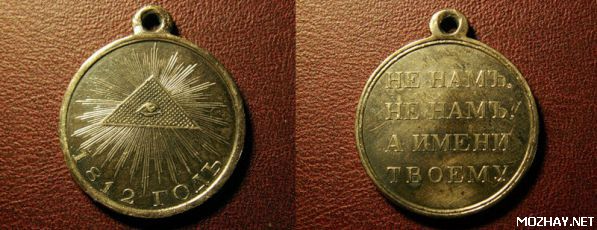 	Оказывается, что  5 февраля 1813 г. Александр I подписал приказ, где говорилось: «Воины! В ознаменование… незабвенных подвигов ваших, повелели мы выбыть и освятить серебряную медаль, которая с начертанием на ней прошедшею столь достопамятного 1812 года долженствует на голубой  ленте украшать непреодолимый щит отечества — грудь вашу».  К маю 1813 г. был разработан и утвержден внешний вид медали. На ее лицевой стороне помешено «всевидящее око» — символ божественного провидения, ниже его — надпись: «1812 ГОДЪ». ____________________________________*file://localhost/D:/Картины%20о%20войне%201812г/Краеведческий%20клуб%20_Саратовец_%20-%20Отечественная%20война%201812%20года%20и%20Саратов.mht**file://localhost/D:/Картины%20о%20войне%201812г/Награды%20Отечественной%20войны%201812%20года%20-%20Можай!%20(%20v.2%20).mhtНа обороте шла надпись из библии в четыре строки: «НЕ НАМЪ, / НЕ НАМЪ, / А ИМЕНИ / ТВОЕМУ». Медаль носилась на груди на голубой ленте ордена Св. Андрея Первозванного. Чеканили медаль на Санкт-Петербургском монетном дворе из серебра. Диаметр медали , но для кавалеристов чеканились медали чуть меньшего диаметра ().   Всего их было отчеканено и роздано 260 тыс. Очень знаменательно, что серебряной медалью «В память Отечественной войны» были награждены все солдаты, офицеры и ополченцы, сражавшиеся против французов в 1812 году, все без исключения, от солдата до фельдмаршала. Такие же медали получили медики и священники, находившиеся под неприятельским огнем. 30 августа 1914 года была учреждена такая же бронзовая медаль для награждения дворянства и купечества за крупные пожертвования. Дворяне носили медаль на Владимирской ленте, а купцы – на Аннинской. На многих портретах генералов и офицеров, участвовавших в войне с французами в 1812-1814 годах, видна,  наряду с боевой серебряной медалью 1812 года, и бронзовая медаль на Владимирской ленте.  Давалась эта медаль и  вдовам отличившихся в 1812–1814 годах офицеров и дамам, которые ухаживали за ранеными или делали пожертвования для раненых и увечных воинов. 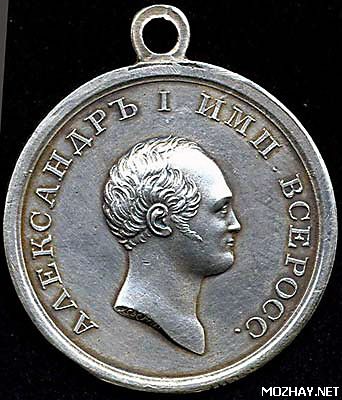 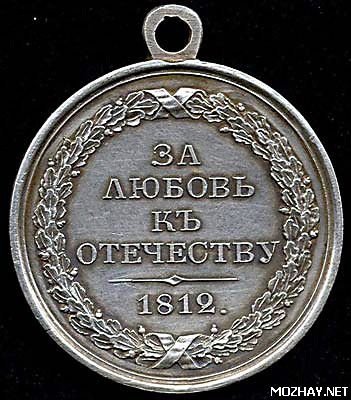 Александр I «высочайшим повелением» 9 февраля 1812 года соизволил наградить такой медалью  27 крестьян за их «…храбрые и похвальные поступки… против посылаемых от неприятеля для грабежа и зажигательства партий (французских фуражиров..)». На лицевой ее стороне помещены погрудное, вправо обращенное профильное изображение Александра I и надпись по дуге: «Александръ I Имп. Всеросс.», на обрезе шеи портрета латинским шрифтом дана подпись главного медальера С.-Петербургского Монетного двора К.Леберехта, а на оборотной стороне внутри дубового венка, перевитого сверху и снизу лентами, надпись в пять строк: «За любовь къ отечеству 1812». Медаль из серебра диаметром 28 мм, сверху ушко для ношения на Владимирской ленте. Но к моменту награждения 25 мая 1813 года двух героев-крестьян уже не досчитались и две медали были отправлены на переплавку. Третьей наградой за войну 1812- 1814 годов стала медаль «За взятие Парижа». Она посвящалась событию, знаменовавшему конец войны, победоносное завершение заграничного похода. Париж был взят после упорного сражения 18 марта 1814 года. 30 августа 1814 г. учреждена серебряная медаль диаметром 28 мм и 22 мм «За взятие Парижа», на соединенной Андреевско-Георгиевской ленте. Такая комбинированная лента (голубая и черно-оранжевая) была введена в России впервые. На аверсе медали помещено погрудное изображение Александра I в лавровом венце, смотрящего вправо, в сиянии лучей, идущих от «всевидящего ока» над головой императора. Ею награждались генералы, офицеры и солдаты, участвовавшие в заграничной кампании в составе Действующей армии до 19 марта 1814 г.. Но награждение ею «по дипломатическим соображениям» отложили. С восстановлением династии Бурбонов Александр I счел негуманным выпуск в свет этой медали, которая бы напоминала Франции о былом крушении ее столицы. И только спустя 12 лет она была роздана участникам кампании 1814 года по велению нового императора Николая I, который «…накануне годовщины вступления русских в Париж, 18 марта 1826 года, повелел освятить эту медаль на гробнице своего брата (Александра I)». Выдача ее участникам началась 19 марта 1826 года и затянулась до 1 мая 1832 года. Всего было выдано более 160 тысяч медалей. 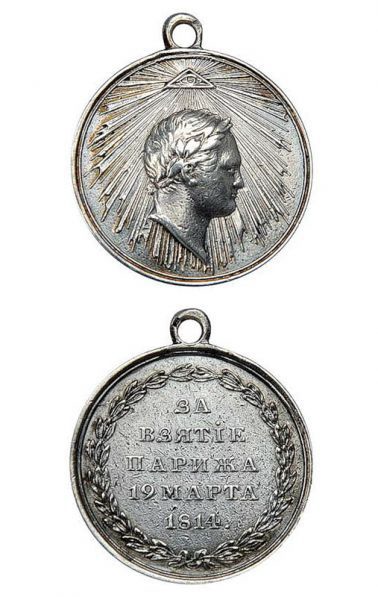 Изгнание солдат "Великой армии" из российских пределов сопровождалось захватом огромного количества военнопленных. Официально одним из мест проживания военнопленных была определена  Саратовская губерния.Основные контингенты пленных прибывали в наш край по суше, через Тамбовскую губернию. В Саратов их отправляли по двум большим почтовым трактам: или через Балашов, Колено, Белгазу-Маматовку, Аткарск, или через Кирсанов, Сердобск, Петровск, Аткарск. Аткарск был своеобразным фильтром: далее в Саратов направлялись одни только офицеры. Солдат далее партиями по 100 человек размещали в уездных городах Вольске, Камышине, Царицыне и в колонии Сарепта (ныне в черте Волгограда). В губернский город отправляли также пленных женщин.  Саратовцы проявили великодушие и гуманность к побежденным, так свойственные русскому народу.Часть III. Вклад  Турковского района  в дело защиты Отечества от армии Наполеона.В списке «Жители Саратовской губернии – участники Отечественно войны 1812 года», выпущенном на сайте «Старый Саратов»  я нашла и фамилии турковчан. Значит, и наш район причастен к победе над армией Наполеона. Это такие имена:- Боде Лев Карлович, барон (Балашовский у.). Выпущен из корпуса в 1801 г. Уволен штабс-капитаном.- Васильев Петр Васильевич, дворянин (землевладелец с.Турки), вступил на службу рядо-вым в 1797 г. Уволен с чином капитана.- Гаврилов Петр Петрович, дворянин (с.Турки), вступил на службу унтер-офицером в г. Уволен с. чином поручика.- Дураков Василий Герасимович, дворянин (с.Турки), вступил на службу рядовым в 1795 г. Уволен с чином майора.- Енгалычев Лев Иванович, князь (Балашовский у.), вступил на службу прапорщиком в 1812 г. Уволен с чином подполковника.- Колычев Петр Николаевич, дворянин (с.Студенка Балашовского у,), окончил кадетский корпус в 1812 г. Уволен с чином штабс-капитана.- Колычев Сергей Васильевич, дворянин (с.Красное Колено), с малолетства зачислен в конный полк. Уволен в 1817 г. с чином майора.- Лачинов Александр Петрович, дворянин, вступил на службу прапорщиком в 1811 г. Уволен с чином подполковника.- Лашматов Матвей Степанович, дворянин (с.Турки), вступил на службу рядовым в 1809 г. Уволен с чином поручика.- Лихачев Иван Никифорович, дворянин (с.Дмитриевка Балашовского у.), вступил на службу прапорщиком в 1812 г. Уволен поручиком.- Полубояринов Гавриил Алексеевич, дворянин (с.Озерки и ст. Чирково), вступил на службу рядовым в 1811 г. Уволен в чине офицера.- Ченыкаев Николай Тимофеевич, дворянин, вступил на службу из кадетского корпуса в 1807 г.  Уволен с чином капитана.- Шубин Павел Иванович, дворянин (с.Турки), вступил на службу в 1805 г. Уволен с чи-ном поручика.- Эссенгаузен Петр Карпович, дворянин (с.Турки), вступил на службу в 1810 г. Уволен с чином поручика.Эшман Федор Яковлевич, дворянин (с.Князевка), вступил на службу в ополчение в 1812 г. подпоручиком. Участвовал в боевых действиях.*Данный список неполный. Уверена, героев-турковчан было больше. Что-то не сохранилось, затерялось, стерлось в памяти.	Хочу остановить внимание на таких фамилиях, как Ченыкаев Н. Т., Колычев С. В., Колычев П. Н., Лачинов А. П., Енгалычев Л. Н., Боде Л. К. Об этих жителях  Турков я узнала в Турковском краеведческом музее.	Николай Тимофеевич Ченыкаев (1793 – 1865), дед известного В. Д. Ченыкаева,  служил в Селингенском пехотном полку. Ему было 19 лет, когда началась Отечественная война 1812 года.Он прошёл всю Россию. Побывал в заграничных походах 1813 – 1815 г.г. Участвовал во всех важных сражениях: Тарутино, Малый Ярославец, Красный, Смоленск, также в сражениях в Польше, Пруссии, Саксонии, Баварии. Вернулся домой в 1815году, вышел в отставку. Награждён орденами и медалями за героизм.	Сергей Васильевич Колычев – сын подпоручика Выборгского полка, поэта, переводчика. Сергей Васильевич хорошо владел французским языком, отлично знал математику, фортификацию, учился в школе колонновожатых, сделал блестящую карьеру. Сергей Васильевич был человеком с «отчаянной головой». Однажды поссорился с поручиком, его перевели в 1812 г. в 49-й полк при казачьем атамане Платове, за участие в боях получил орден Анны 4-й степени. Затем он ушёл в партизанский отряд Сеславина, потом Фигнера, где С. В. Колычеву давали рискованные поручения. За сражение при Вязьме он получил орден Святого Владимира 4-ой степени с бантом. Вместе с другими бойцами отбил  80 французских  повозок с овсом и боевыми припасами. В другой раз ему было поручено узнать направление французских войск. __________________________________*file://localhost/D:/Картины%20о%20войне%201812г/Жители%20Саратовской%20губернии%20-%20участники%20Отечественной%20войны%201812%20года.%20«%20Старый%20Саратов.mht 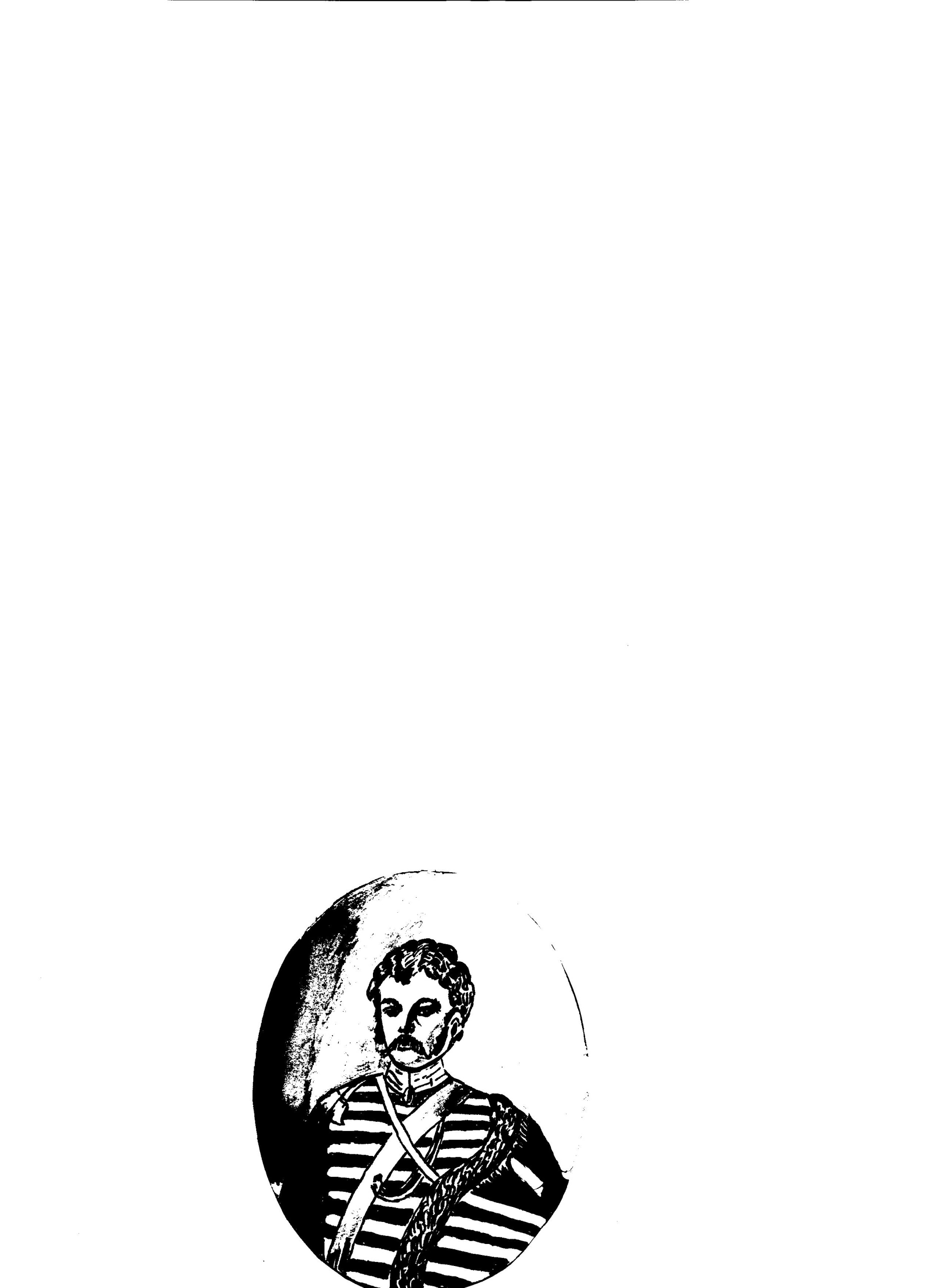 Сергей Васильевич Колычев (рисунок скопирован с музейного)И он удачно прошёл между несколькими вражескими корпусами. Его произвели в штабс-капитаны, позже в штабс-ротмистры гусарского полка. В 1817 г.  С. В. Колычев «по прошению» ушёл в отставку майором и кавалером Мальтийского ордена. Погребён в с. Красное колено. Доходы от его имения и после смерти шли на воспитание бедных дворян.	Петр Николаевич Колычев – прапорщик, двоюродный брат Сергея Васильевича, а также Александр Петрович Лачинов в Бородинском сражении стойко защищали Шевардинский редут (под командованием Багратиона). Колычевы и Лачинов, вероятно, их дядя, как говорится в записях музея, сражались с врагом врукопашную, П. Н. Колычев был бессменным ординарцем  М. И. Кутузова.	Как уже говорилось ранее, князь Лев Иванович Енгалычев, начинавший войну прапорщиком,  за участие во многих сражениях был награждён тремя орденами и  медалями: «В память 1812 года», «За взятие Варшавы», «За взятие Парижа». Его фамилия находилась в музейном списке участников войны 1812г. от Турков.	Еще одно имя героя войны замечательно: Лев Сергеевич Боде, барон, был мужем двоюродной сестры Сергея Васильевича Колычева  Натальи Фёдоровны Колычевой (Боде). За героизм в боях получил три русских ордена и один прусский. По сведениям музея, семья Боде  4 года жила безвыездно в с. Колычево.   В 1831 году переехала  в Москву. В 1834 году Льва Карловича назначили в дворцовое правление, и семья поселилась в Кремле, где и прожила 20 лет.	Как видно из этих данных, жители Турков, как и всей нашей губернии, не остались в стороне в трудную для  России минуту, готовы были пожертвовать всем, даже своими жизнями ради спасения страны. Отечественная война 1812 года - одна из самых героических страниц истории нашей Родины. Поэтому гроза 1812 года вновь и вновь привлекает к себе внимание. Хочется закончить своё исследование стихами М. Ю. Лермонтова:— Да, были люди в наше время,Не то, что нынешнее племя:Богатыри — не вы!Плохая им досталась доля:Не многие вернулись с поля...Не будь на то господня воля,Не отдали б Москвы!Герои этой войны останутся еще на многие века в нашей памяти. Если бы не их храбрость и  самоотверженность, кто знает, что было бы с нашим Отечеством. Каждый человек,  живший в то время,  по-своему герой. В том числе,  и женщины, и старики, в общем все, кто боролся за свободу и независимость Российской империи.Библиография:-  Бирюков А.М. Награды Отечественной войны 1812 года. xxc.ru;-  Детская энциклопедия Москва «Просвещение» 1967 г.;-  Исторические очерки. Гроза 1812 года. myschelkovo.ru;- Кабузан В. М. Изменения в размещении населения России в XVIII — первой      половине XIX в. М., 1971. С. 119);-   Маковцева Л. В.  Материалы по Отечественной войне1812 в собрании Саратовского областного музея краеведения;-  Русский биографический словарь;-  Сергиенко К. К.   «Бородинское пробуждение», М, 1977г.;- Сироткин В.Г. Отечественная Война 1812 год. М., - Просвещение, 1988 г.;- СЭ «Советская энциклопедия» 1971 г.;Тотфалушин В.,  Левин С.,  «Города и люди», выпуск 4, Саратов, Приволжск. книжн. изд – во, 1989г.  ст.:  «Отдать все, что имею Отчизне».- Цветаева  М.  «ГЕНЕРАЛАМ  ДВЕНАДЦАТОГО ГОДА» ;- Энциклопедия "Кирилл и Мефодий";- Интернет-ресурсы:  www.notabene.ru/history  www.war-1812.com file://localhost/D:/Картины%20о%20войне%201812г/Жители%20Саратовской%20губернии%20-%20участники%20Отечественной%20войны%201812%20года.%20«%20Старый%20Саратов.mht*file://localhost/D:/Картины%20о%20войне%201812г/Краеведческий%20клуб%20_Саратовец_%20-%20Отечественная%20война%201812%20года%20и%20Саратов.mht**file://localhost/D:/Картины%20о%20войне%201812г/Награды%20Отечественной%20войны%201812%20года%20-%20Можай!%20(%20v.2%20).mht*file://localhost/D:/Картины%20о%20войне%201812г/Истории%20Радищевского%20края.%20Автор-составитель%20М.Качалина%20-%20Участники%20войны%201812%20года.mhtПриложение 1.Жители Саратовской губернии – участники Отечественно войны 1812 года Аблов Иван Гаврилович, дворянин, вступил на службу унтер-офицером в . Уволен с чином майора.Агарков Александр Иванович, дворянин (с. Никольское, Сердобский у.), вступил на службу в . Уволен с чином поручика.Акимов Василий Акимович, из солдатских детей, вступил на службу рядовым в . Уволен с чипом штабс-капитана.Акинин Гурий Дмитриевич, из солдатских детей, вступил на службу в . Уволен с чином полковника.Алексеев Гаврила Алексеевич, из духовного сословия, вступил на службу рядовым в . Уволен с чипом подполковника.Андреев Афанасий Андреевич, из солдатских детей, вступил на службу рядовым в . Уволен с чином штаб-ротмистра.Аргамаков Андрей Евстафьевич, дворянин (с. Елшанка Петровского у.), вступил на службу поручиком в . Уволен поручиком.Арсеньев Александр Никитич, майор. Арсеньев Александр Николаевич, подполковник. Арсеньев Василий Дмитриевич, генерал-поручик. Арсеньев Иван Алексеевич, генерал-майор. Арсеньев Михаил Андреевич, генерал-майор. Арсеньев Николай Васильевич, полковник.Арсеньев Николай Михайлович, генерал-майор.Арсеньев Павел Петрович, полковник.Арсеньев Петр Иванович, секунд-майор. Арсеньев Петр Петрович, капитан. Арсеньев Сергей Михайлович, поручик. Арсеньев Николай Сергеевич, штабс-капитан. Байшев Степан Константинович, вступил на службу прапорщиком в . (предок аткарского землевладельца). Уволен генерал-майором.Балмашев Яков Петрович, из солдатских детей, вступил на службу канониром в . Уволен с чином штабс-капитана.Балясников Николай Семенович, дворянин, вступил на службу юнкером в . Уволен с чином поручика.Бахметьев Алексей Николаевич, дворянин, вступил на службу унтер-офицером в . В 1820-х гг. Генерал-губернатор Нижегородской, Казанской, Симбирской, Саратовской и Пензенской губерний.Бекетов Петр Иванович, дворянин, с. Архангельское (Куриловка) Вольского у., вступил на службу юнкером в . Уволен ротмистром.Битнер Иван Иванович, сын пастора (имел имение в Кузнецком у.), вступил на службу в . унтер-офицером. Уволен капитаном.Богдановский Андрей Васильевич, малороссийский дворянин (Петровский у.), выпущен из корпуса подпоручикам и . Уволен генерал-майоромБогданов Николай Иванович, из офицерских детей, вступил на службу в . Уволен с чином майора.Боде Лев Карлович, барон (Балашовский у.). Выпущен из корпуса в . Уволен штабс-капитаном. Бориславский Иван Степанович, дворянин, вступил на службу рядовым в . Уволен с чином капитана.Бошняк Константин Карлович (Аткарскйй у.). Выпущен корнетом в . Уволен с чином майора. Бредихин Селиверст Петрович, дворянин, вступил на службу рядовым в . Уволен с чином подпоручика.Бржезовский Лаврентий Мартынович, из поляков, вступил на службу поручиком в . Уволен с чином полковника.Буйловский Иван Осипович, дворянин, вступил на службу в . Уволен с чином штабс-ротмистра.Булатов Семен Иванович, дворянин, вступил на службу подпрапорщиком в . Уволен. На статской службе имел чин коллежского асессора.Бурнашев Тихон Семенович, дворянин, вступил на службу рядовым в . Уволен с чином полковника, (пожаловано 2 тыс. дес. в Вольском у.).Буров Дмитрий Алексеевич, дворянин, вступил на службу подпрапорщиком в . Уволен с чипом поручика.Белопасов Сергей Семенович, из солдатских детей, вступил на службу в . рядовым. Уволен с чином капитана.Васильев Петр Васильевич, дворянин (землевладелец с.Турки), вступил на службу рядовым в . Уволен с чином капитана.Веденяпин Михаил Петрович, дворянин, вступил на службу унтер-офицером в . Уволен с чином капитана.Веденяпин Федор Осипович, дворянин, кадет, вступил на службу в . Уволен с чином штабс-капитана.Везжилин Василий Васильевич, дворянин, вступил на службу рядовым в . Уволен с чином подпоручика.Веретенин Григорий Никитич, из солдатских детей, вступил на службу рядовым в . Уволен с чином капитана.Владыкин Парамон Ивонович, дворянин (с. Липовка Вольского у.), вступил на службу в чине губернского секретаря в . Уволен майором.Воинов Николай Лукич, дворянин (Кузнецкий у.), вступил на службу в . Уволен с чином капитана.Волков Евграф Ефимович, дворянин (Кузнецкий у.), вступил на службу в . Уволен прапорщиком.Волкоедов Семен Андреевич, из солдатских детей, вступил на службу в . Уволен прапорщиком.Воронин Петр Варламович, дворянин, вступил на службу рядовым в . Уволен с чином майора.Воронов Алексей Иванович, из крестьян, вступил на службу в . Уволен с чином штабс-капитана.Воскобойников Илья Григорьевич, дворянин, вступил на службу в , унтер-офицером. Уволен с чином капитана.Гавриленко Иван Иванович, дворянин, вступил на службу в . Уволен с чином майора. Гаврилов Петр Петрович, дворянин (с.Турки), вступил на службу унтер-офицером в г. Уволен с. чином поручика.Гаврилов Федор Гаврилович, из дворовых, вступил на службу рядовым в . Уволен с чином унтер-офицера. Газенкампф Петр Федорович, из офицерских детей, дворянин, из корпуса выпущен пра-порщиком в . Уволен с чином капитана.Галицкий-Чечелов Ананий Гаврилович, дворянин, вступил на службу подпрапорщи-ком в . Уволен с чином капитана.Гардер Карл Васильевич, фон, вступил на службу подпоручиком в . До кончины был адъютантом Великого Князя Михаила Павловича.Гарин Александр Егорович, из солдатских детей, вступил па службу рядовым в . Уволен с чином капитана.Гладков Афанасий Степанович, из крестьян, вступил на службу рядовым в . Уволен с чиним майора.Глазенап Роман Григорьевич, дворянин, выпущен из корпуса в . Уволен с чином генерал-майора.Голубцов Иван Александрович, дворянин, вступил на службу рядовым в . Уволен с чином поручика. Горяинов Александр Александрович, дворянин, (Вольский у.), вступил на службу юн-кером в . Уволен с чином полковника.Готовицкий Михаил Иванович, дворянин, вступил на службу юнкером а . Уволен с чином ротмистра.Григорьев Иван Григорьевич, из крестьян (Хвалынского у.), вступил на службу рядо-вым в . Уволен в связи с ранением в чине поручика.Грузинцев Александр Петрович, дворянин (Вольский, Хвалынский у., с. Баклуши, с.Богородское), вступил на службу унтер-офицером в . Уволен с чином капитана.Грузинцев Ираклий Николаевич, дворянин (с. Кармалейка Вольского у.), вступил на службу корнетом в . Уволен с чином майора.Грузинцев Павел Петрович, дворянин, вступил на службу унтер-офицером в . Уволен с чином капитана.Гучев Василий Гаврилович, дворянин, вступил на службу в . капралом. Уволен с чином поручика.Давыдов Денис Васильевич, дворянин, вступил на службу юнкером в . Уволен с чином генерал-майора.Дураков Василий Герасимович, дворянин (с. Турки), вступил на службу рядовым в . Уволен с чином майора.Евсюков Дмитрий Матвеевич, дворянин (Балашовский у.), вступил на службу в . Уволен по болезни.Емельянов Илья Меркулович, дворянин (с. Белый ключ Саратовского у.), вступил на службу подпрапорщиком в . Уволен майором.Енгалычев Виктор Иванович, князь (Балашовский у.), выпущен из корпуса в . прапорщи¬ком. Уволен с чином поручика. Енгалычев Лев Иванович, князь (Балашовский у.), вступил на службу прапорщиком в . Уволен с чином подполковника.Еникеев Илья Сергеевич, дворянин, вступил на службу из кадетского корпуса
в . Уволен с чином поручика.Ермолаев Дмитрий Петрович, дворянин (Петровский у.), вступил на службу подпрапорщиком в . Уволен с чином полковника.Ермолаев Сергей Петрович, дворянин, вступил на службу из кадетского корпуса в . Уволен с чином штабс-капитана.Ефимов Иван Ефимович, дворянин, вступил на службу рядовым в . Уволен с чином штабс-капитана.Жедринский Владимир Егорович, дворянин, (Аткарский у.), вступил на службу унтер-офицером в . Уволен с чином ротмистра.Житков Аполлон Федорович, дворянин, вступил на службу из кадетского корпуса в . Уволен с чином подпоручика.Жупилев Яков Самсонович, дворянин, вступил на службу рядовым в . Уволен с чином штабс-капитана.Залетнов Василий Иванович. дворянин (с. Вязовка Саратовского у.). В . находился в артиллерии. Уволен с чином майора.Захарьин Антон Сергеевич, дворянин, вступил на службу в . Уволен с чином штабс-ротмистра.Захарьин Павел Сергеевич, дворянин, вступил на службу унтер-офицером в . Уволен с чином прапорщика.Зенин Иван Николаевич. из офицерских детей (Аткарский у.), вступил на службу в . Уволен по болезни с чипом капитана.Иевлев Яков Яковлевич, дворянин (Балашовский у.), вступил на службу подпрапорщиком в . Уволен с чином поручика.Иванов Лев Иванович, из церковных детей, вступил на службу рядовым в . Уволен по болезни с чипом поручика.Иванов Михаил Львович, из офицерских детей, окончил кадетский корпус в . Уволен с чином капитана.Иванов Павел Николаевич, дворянин, вступил на службу унтер-офицером в . Уволен с чином майора. Извольский Григорий Павлович, дворянин, вступил на службу юнкером в . Уволен по болезни с чином прапорщика.Ищекин Василий Кондратьевич, дворянин (с. Латрык Саратовского у.), обучался в кадетском корпусе с . Уволен с чином капитана.Ищекин Павел Кондратьевич, дворянин (с. Ищекино-Латрыки), обучался в кадетском корпусе с . Уволен с чином подпоручика.Кайсаров Андрей Сергеевич, дворянин, вступил на службу в . В . майор Кайсаров подорвался на пороховом ящике.Калугин Николай Самойлович, из солдатских детей, вступил на служу рядовым в . Уволен с чином майора.Канищев Павел Николаевич, дворянин, вступил на службу рядовым в  Уволен с чином подпоручика.Караулов Василий Ильич, дворянин, на службу вступил рядовым в . Уволен по ранению с чином штабс-капитана. Киндяков Семен Иванович, дворянин, вступил на службу капралом в . Уволен по ранению с чином полковникаКислинский Николай Матвеевич, дворянин (Балащовский у.), вступил на службу в . Участвовал в походах. Уволен в .Клоков Иван Емельянович, из купцов, добровольно вступил в . в Пензенское ополчение. Участвовал в боевых действиях. Награжден. Кокушкин Иван Максимович, дворянин (с. Сухая Терешка Хвалыпского у.). Вступил на службу в . Уволен с чином унтер-офицера.Колычев Николай Федорович, служил в гусарском полку, разжалован в рядовые, лишен дворянства за нанесение оскорбления начальству. В . за отличие в бою произведен в унтер-офицеры, затем в корнеты.Колычев Петр Николаевич, дворянин (с. Студенка Балашовского у.), окончил кадетский корпус в . Уволен с чином штабс-капитана.Колычев Сергей Васильевич, дворянин (с. Красное Колено), с малолетства зачислен в конный полк. Уволен в . с чином майора.Колычев Сергей Федорович, дворянин, вступил на службу юнкером в . Уволен с чином полковника. Колычев Федор Федорович, обучался в кадетском корпусе в ., произведен в прапорщики. Убит в сражении. Посмертно произведен в поручики. Комаров Петр Иванович, из духовного звания. Вступил в ополчение в . поручиком. Отличился в сражении при г. Полоцке.Коптев Никифор Харлампиевич, дворянин, вступил на службу подпрапорщиком в . Па статской службе стал действительным статским советником.Коренев Петр Иванович, сын военного (Кузнецкий у.), служил на службу унтер-офицером в г. Уволен с чином подполковника.Коробьин Михаил Филиппович, дворянин, вступил на службу рядовым в . Уволен с чином поручика. Косолапов Иван Егорович, из офицерских детей, жил на службу подпоручиком в . Уволен с чином подполковника.Костералок Никифор Захарович, из крестьян, вступил на службу рядовым в . Уволен с чином поручика.Котин Карл Антонович, дворянин (с. Дворянская Терешка Хвалынского у.), вступил на службу в . Уволен с чином майора.Кривский Александр Яковлевич, дворянин (с. Борки, Сердобский у., с. Колено Аткарский у., с. Красновка, Кирсановский у.), вступил на службу рядовым в . Уволен с чином майора.Кропотов Михаил Сергеевич, дворянин, вступил на службу сержантом в . Уволен по болезни.Крымский Михаил Михеевич, дворянин, выпускник кадетского корпуса . Уволен с чином капитана по ранению.Крымский Петр Афанасьевич, дворянин (Балашовский у.), вступил на службу унтер-офицером в . Уволен с чином капитана.Кувичинский Василий Дмитриевич, дворянин (Балашовский у.), вступил на службу юнкером в . Уволен с чином ротмистра.Кудин Прокофий Петрович, из крестьян, вступил на службу рядовым в . Совершил два похода во Францию.Кудрявцев Василий Яковлевич, из студентов, вступил на службу в . Сражался при Бородине. Уволен с чином прапорщика.Кузьминский Иван Кириллович, дворянин, вступил на службу юнкером в . Уволен с чином майора.Кузьминский Константин Григорьевич, из солдатских детей, вступил на службу рядовым в . В статской службе имел чин губернского секретаря.Кузьминский Михаил Григорьевич, из солдатских детей, вступил на службу рядовым в . Уволен с чином поручика.Кузьминский Сидор Кузьмич, из крестьян, вступил на службу рядовым в . Уволен с чином поручика.Кулябко Андрей Павлович, дворянин, вступил на службу в . Уволен с чином штабс-капитана.Купфер Александр Иванович, дворянин, вступил на службу унтер-офицером в . Уволен с чином полковника. Куткин Андрей Андреевич, из офицерских детей, вступил на службу юнкером в . Уволен с чином полковника.Куткин Евлампий Алексеевич, дворянин (Аткарский у.), вступил на службу рядовым в . Уволен с чином майора.Лаптин 2-й Сергей Андреевич, дворянин, вступил на службу юнкером в . Уволен с чином подполковника.Ларионов Григорий Ларионович, из крестьян, вступил на службу рядовым. Уволен с чином штабс-капитана.Ларионов Евстафий Ларионович, из крестьян, вступил на службу рядовым в . Уволен по ранению с чином подпоручикаЛарионов Петр Лаврентьевич, из крестьян, вступил на службу рядовым в . Уволен с чином штабс-капитана.Лачинов Александр Петрович, дворянин, вступил на службу прапорщиком в . Уволен с чином подполковника.Лачинов Дмитрий Андреевич, дворянин, вступил на службу рядовым в . Уволен с чином подполковника.Лашматов Матвей Степанович, дворянин (с. Турки), вступил на службу рядовым в . Уволен с чином поручика.Лебедев Иван Никифорович, из крестьян, вступил на службу рядовым в . Уволен по ранению с чином подпоручикаЛеонтьев Порфирий Яковлевич, дворянин (Аткарский у.), вступил на службу рядовым в . Уволен в отставку в .Лиоберг Иван Михайлович, дворянин (г. Петровск), вступил на службу унтер-офицером в . Уволен с чином ротмистра.Лихачев Иван Никифорович, дворянин (с. Дмитриевка Балашовского у.), вступил на службу прапорщиком в . Уволен поручиком.Лихачев Николай Никифорович, дворянин, вступил на службу в . Уволен штабс-ротмистром.Лобанов-Ростовский Борис Александрович, князь, (Балашовский у.), вступил на службу в . Уволен с чином генерала.Лобко Лев Павлович, за отменную храбрость в сражениях 17 и 21 августа . под Данцигом награжден орденом св. Владимира 4 ст. с бантом.Лоссовский Станислав Викентьевич, дворянин, вышел из кадетского корпуса корнетом . Уволен с чином майора.Лошаков Александр Осипович, дворянин, на службу прапорщиком в . л поход во Францию в . Лунин Игнатий Антонович, крестьян, вступил на службу рядовым В . произведен в унтер-офицеры, имел награды. Лупандин 2-й Александр Алексеевич, дворянин, вступил на службу в . Уволен с чином капитана.Лупандин 1-й Юрий Алексеевич, дворянин, вступил на службу в . Уволен с чином штабс-капитана. Мальцев Иван Игнатьевич, дворянин, вступил на службу юнкером в . Совершил поход во Францию.Максимов Александр Киреевич, дворянин, вступил на службу прапорщиком в . Уволен с чином поручика.Максимов Василий Максимович, вступил на службу рядовым в . Уволен по болезни с чином поручика. Маслов Александр Петрович, дворянин, вступил на службу подпрапорщиком в . Уволен с чином генерал-майора.Мейер Василий Федорович, из офицерских детей, вступил на службу кадетом в . В . получил чин подполковником.Мельников Николай Григорьевич, дворянин, вступил на службу в . В . произведен в полковники.Митюрин Федор Данилович, дворянин, вступил на службу унтер-офицером в . Уволен с чином майора.Михалевский Герасим Игнатьевич, дворянин, вступил на службу в . Уволен с чином прапорщика.Мотовилов Михаил Федорович, дворянин (с. Озерки), тупил на службу унтер-офицером в . Уволен с чином капитана.Мотовилов Дмитрий Федорович, дворянин, вступил на службу унтер-офицером в . Уволен с чином прапорщика.Мошинский Франц Андреевич, дворянин, вступил на службу кадетом в . Уволен с чином подполковника.Мошинский Николай Андреевич, дворянин (жил в Вольске), вступил на службу в . Уволен с чином капитана.Новак Петр Иванович, из офицерских детей, вступил на службу в . Уволен с чином полковника.Носов Петр Григорьевич, из солдатских детей, вступил на службу в . Уволен по болезни с чином поручика.Озеров Павел Никитич, из дворян, вступил на службу унтер-офицером в . Уволен по ранению с чином штабс-капитана.Орлов-Денисов Василий Васильевич, граф, вступил на службу казаком. Умер в . в чине генерал-адъютанта.Остен Карл Федорович, барон, вступил на службу юнкером в . Уволен по болезни с чином генерал-майора.Очкин Василий Яковлевич, из духовного звания, вступил на службу в . Ст. медик дивизии в чине надворного советника.Панчулидзев Александр Алексеевич, дворянин, вступил на службу юнкером в . Уволен с чином полковника.Панчулидзев Иван Давыдович, дворянин, вступил на службу каптенармусом в . Уволен с чином генерал-лейтенанта.Панчулидзев 2-й Семен Давыдович, дворянин, выпущен из кадетского корпуса поручиком в . Уволен по болезни в .Персидский Алексей Петрович, дворянин, вступил на службу юнкером в . Уволен с чином майора.Персидский Павел Петрович, дворянин, вступил на службу унтер-офицером в . Уволен с чином штабс-ротмистра.Петров Михаил Петрович, сын священника, вступил на службу рядовым в . Уволен с чином поручика.Петров Сергей Петрович, крестьянин, вступил на службу рядовым в . Уволен с чином поручика. Пильховский Степан Петрович, дворянин, вступил на службу в . Уволен с чином поручика.Подъяпольский Петр Сидорович, крестьянин (с. Лисичкине и Кологривовка, Аткарский у.), вступил на службу юнкером в . Уволен с чином ротмистра.Пойденко Федор Николаевич, из крестьян, вступил на службу рядовым в . Уволен с чином майора.Полубояринов Яков Абрамович, крестьянин, вступил на службу прапорщиком в . Уволен по болезни с чином штабс-капитана.Полуев Ларион Иванович, дворянин, вступил на службу урядником в . Уволен с чином прапорщика.Полубояринов Гавриил Алексеевич, дворянин (с. Озерки и ст. Чирково), вступил на службу рядовым в . Уволен в чине офицера.Попов Егор Осипович, дворянин, вступил на военную службу подпрапорщиком в . Уволен с чином капитана.Попов Егор Павлович, крестьянин (с.Отрада), вступил на службу в . Уволен с чином есаула. Ровинский Аполлон Иванович, дворянин, вступил на службу в . Уволен по болезни с чином майора.Романов Александр Данилович, дворянин, вступил на службу рядовым в . Уволен с чином майора.Рыков Василий Дмитриевич, дворянин, вступил на службу фурьером в . В . был бригадным командиром.Рычков Иван Николаевич, дворянин, вступил на службу унтер-офицером в . (родственник Васильевой - по мужу О.С.Чернышевской). Уволен по ранению с чином подполковника.Савич Иван Александрович, дворянин, вступил на службу прапорщиком в . Уволен с чином майора. Салов Сергей Андреевич, дворянин, вступил на службу юнкером в . Уволен с чином ротмистра.Самохвалов Алексей Иванович, дворянин, вступил рядовым в гусарский полк в . Служил по 1819 год.Сатинский Николай Васильевич, дворянин, служил в ополчении с . В мирное время состоял в чине титулярного советника.Сахаров Иван Сергеевич, дворянин, вступил на службу подпрапорщиком в . Уволен с чином подпоручика.Селивачев Алексей Иванович, дворянин, в . произведен в мичманы. Уволен с чином генерал-майора. Скибиневский Святослав Михайлович, дворянин, вступил на службу вахмистром в . Уволен с чином подполковника.Скуратов Иван Алексеевич, дворянин, вступил на службу прапорщиком в . Уволен с чином штабс-капитана.Слепцов Зиновий Васильевич, дворянин, вступил на службу прапорщиком в . В . имел чин майора. Соколовский Петр Иванович, из офицерских детей, вступил в ополчение прапорщиком в . Уволен с чином прапорщика.Соколов Иван Дементьевич, из духовного звания, вступил на службу рядовым в . Уволен с чином штабс-капитана.Соловьев Павел Михайлович, дворянин, вступил на службу в . Уволен от службы с пожалованием в 7-й класс.Софьев Алексей Козьмич, дворянин, выпущен из дворянского полка прапорщиком в . Уволен с чином капитана.Статковский Александр Осипович, дворянин, вступил на службу прапорщиком в . Уволен с чином генерал-майора.Степанов Петр Дмитриевич, дворянин, вступил на службу унтер-офицером в . Уволен с чином капитана.Столыпин Афанасий Алексеевич, дворянин, вступил на службу юнкером в . Уволен по ранению с чином штабс-капитана.Стромов Матвей Абрамович, сын сержанта, вступил на службу рядовым в . Уволен с чином штабс-капитана. Сурков Осип Яковлевич, крестьян, вступил на службу рядовым в . Уволен с чином подпоручика.Талызин Александр Степанович, дворянин, вступил на службу в . Уволен с чином генерала. Тарутин Константин Николаевич, из офицерских детей, вступил на службу подпоручиком в . Уволен с чином подполковника.Тебелев Гавриил Иванович, дворянин, вступил в ополчение в . Участвовал в штурме крепости Глогау в . Тетерин Козьма Алексеевич, из казачьих детей, вступил на службу в . Уволен по болезни в чине генерал-майора.Течин Тимофей Павлович, из крестьян (Петровск), вступил на службу рядовым в . Уволен с чином штабс-капитана.Тизенгаузен Давыд Иванович, дворянин, вступил на службу прапорщиком в . Уволен с чином штабс-капитана.Толмачев Афанасий Емельянович, дворянин, вступил на службу подпоручиком в . Уволен с чином генерал-майора.Толстой Павел Львович, дворянин, вступил на службу прапорщиком в . Уволен с чином подполковника.Тугаринов Яков Карпович, из солдатских детей, вступил на службу рядовым в . Начал статскую службу в чине коллежского секретаря.Убыш Франц Яковлевич, домовладелец Саратова, вступил на службу рядовым в . Уволен с чином подпоручика.Уваров Федор Петрович, Граф. В 18 лет был капитаном. Уволен с чином генерал-лейтенанта. Унгерн-Штернберг Аркадий Иванович, дворянин, определен в 3-й полк юнкером в . Уволен с чином майора.Усов Алексей Николаевич, дворянин (с. Даниловка Петровского у.), вступил на службу подпоручиком в . Уволен с чином майора.Устинов Василий Михайлович, дворянин, вступил на службу в . Уволен с чином полковника. Фадеев Филипп Фадеевич, из духовного звания, вступил на службу рядовым в . Уволен с чином подпоручика.Фогилев Александр Андреевич, дворянин, вступил на службу подпрапорщиком в . Уволен с чином подпоручика.Филитов Алексей Андреевич, дворянин, вступил на службу подпрапорщиком в . Уволен с чином штабс-капитана.Фофанов Андрей Алексеевич, дворянин, вступил на службу унтер-офицером в . В . произведен в прапорщики.Ховрин Федор Васильевич, дворянин, вступил на служб}' урядником в . Уволен в чине прапорщика.Хардин Иван Дмитриевич, дворянин, вступил на службу унтер-офицером в . Уво-лен по ранению с чином майора.Храпов Петр Александрович, дворянин, вступил на службу сержантом в . Уволен с чином прапорщика.Чегодаев Павел Петрович, князь, вступил на службу подпрапорщиком в . В . был в походе во Францию.Челюскин Николай Александрович, дворянин, вступил на службу кадетом в . Уволен по болезни с чином поручика.Ченыкаев Николай Тимофеевич, дворянин, вступил на службу из кадетского корпуса в . Уволен с чином капитана.Шабловский Федор Гаврилович, дворянин, вступил на службу подпрапорщиком в . Уволен с чином поручика.Шабловский Яков Людвигович, дворянин, вступил на службу юнкером в . Уволен с чином прапорщика.Шахматов Алексей Александрович, дворянин, вступил на службу гардемарином в . Уволен с чином капитан-лейтенанта.Шахматов Иван Александрович, дворянин, вступил на службу подпоручиком в . Уволен с чином майора. Шмаков Алексей Иванович, дворянин, вступил на службу подпрапорщиком в . Уволен с чином прапорщика.Шомпулев Антон Иванович, дворянин, вступил на службу унтер-офицером в . Уволен с чином штабс-капитана.Шубин Николай Васильевич, дворянин, вступил на службу рядовым в . Уволен штабс-капитаном.Шубин Павел Иванович, дворянин (с. Турки), вступил на службу в . Уволен с чином поручика.Шустомский Петр Александрович, дворянин, вступил на службу подпоручиком в . Уволен с чином штабс-капитана.Щепановский Иван Антонович, дворянин (г. Аткарск), вступил на службу унтер-офицером в . Уволен с чином штабс-капитана.Щербаков Илья Михайлович, из солдатских детей, вступил на службу рядовым в . Уволен с чином поручика.Щербаков Константин Афанасьевич, дворянин, вступил на службу в . рядовым. Уволен с чином майора. Щербатов Алексей Григорьевич, князь, на 24 году жизни произведен в генерал-майоры. По болезни уволен от службы.Щербатов 2-й Николай Григорьевич, князь, был в разных походах. Уволен в чине генерал-майора.Щербин Иван Петрович, дворянин, вступил на службу рядовым в . Уволен по болезни полковником.Щуров Семен Васильевич, из семьи военных, вступил на службу в . Уволен капитаном.Энин Порфирий Николаевич, дворянин (с. Дурасовка), вступил на службу в . Уволен с чином поручика.Эргин Пантелей Яковлевич, из духовного звания, вступил на службу в . Дошел до Парижа.Эссенгаузен Петр Карпович, дворянин (с. Турки), вступил на службу в . Уволен с чином поручика.Эшман Федор Яковлевич, дворянин (с. Князевка), вступил на службу в ополчение в . подпоручиком. Участвовал в боевых действиях.Юматов Петр Иванович, вступил в ополчение в . Участвовал в походах и сражениях.Юматов Дмитрий Иванович, дворянин, вступил в ополчение в . Участвовал в походах и сражениях.Юрковский Василий Анастасьевич, (Вольский у.), вступил на службу в . Уволен с чином майора.Языков Григорий Александрович, дворянин (с. Березовка Петровского у.), вступил в ополчение в . Уволен подполковником.Якубовский Амвросий Феликсович, дворянин, вступил на службу юнкером в . Уволен с чином поручика. Приложение сделано с сайта file://localhost/D:/Картины%20о%20войне%201812г/Жители%20Саратовской%20губернии%20-%20участники%20Отечественной%20войны%201812%20года.%20«%20Старый%20Саратов.mht